TOWN OF AMITY				       AGENDA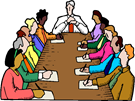 	   September 11, 20171.     Call to Order2.    Pledge of Allegiance3.    Approval of minutes of previous meeting	4.    Guests5.    Supervisor’s Announcements6.    Highway Superintendent’s Report7.    On-Going Business           1.  Review Abstracts            2.  Town Clerk Report             3.  DCO Report                4.  Bookkeeper’s Report            5.  YTD Budget8.   Approval of Abstracts     9.  Old Business          1.  Update on water project          2.  Update on Land Use Law & Emergency- Planning Board          3.  Cemetery Project – GVCS Board Meeting           4.  Update on Phillips Creek project     10.   New Business           1.  Date for 2018 budget workshops11.  Round Table12.  Open to Public Comments13.  Adjournment